              Администрация МР «Койгородский» постановляет:1. Внести в постановление администрации МР «Койгородский» от 31.08.2016 № 49/08 «Об утверждения Положения о порядке оказания материальной помощи  гражданам» следующие изменения:- приложение 2 к постановлению изложить в редакции согласно приложению к настоящему постановлению.2. Настоящее постановление вступает в силу со дня подписания. Руководитель администрацииМР «Койгородский»                                                                           Л.Ю.УшаковаПриложение к постановлениюадминистрации МР "Койгородский"                                                                                                 от  05.08.2019 г.   № 06/08      СОСТАВКОМИССИИ ПО ОКАЗАНИЮ МАТЕРИАЛЬНОЙ ПОМОЩИ ГРАЖДАНАМАдминистрациямуниципального района“Койгородский ”“Администрациямуниципального района“Койгородский ”“Администрациямуниципального района“Койгородский ”“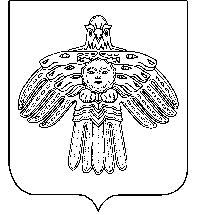 “Койгорт ”муниципальнй районсаадминистрация“Койгорт ”муниципальнй районсаадминистрация“Койгорт ”муниципальнй районсаадминистрацияПОСТАНОВЛЕНИЕШУÖМот 05  августа2019 г.№№06/08	с. Койгородок	с. Койгородок	с. КойгородокО внесении изменений в постановление администрации МР «Койгородский» от 31.08.2016 № 49/08 «Об утверждения Положения о порядке оказания материальной помощи  гражданам»Василевская А.А.Председатель комиссии, заместитель руководителя администрации МР «Койгородский»Юдина Ю.В.Секретарь комиссии, ведущий инспектор управления делами администрации МР «Койгородский»Члены комиссии:Члены комиссии:Мелехина А.О.Начальник финансового управленияМечетин В.С.Главный врач ГУЗ «Койгородская ЦРБ» (по согласованию)Широков В.Я.Начальник отдела ГО, ЧС и мобилизационно работы администрации МР «Койгородский»